Муниципальное бюджетное дошкольное образовательное учреждение«Детский сад комбинированного вида № 19 «Рябинка»_____________________________________________________________________. Рубцовск, ул. Комсомольская, 65 тел.: (38557) 2-16-26Е-mail: ryabinka.detskiysad19@mail.ruСообщение подготовила: Киракосян О.ХКонсультация для родителей.Сведения, которые полезно знать родителям,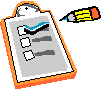                готовящимся обучать дошкольника грамоте.Большинство родителей полагают, что достаточно выучить с ребенком буквы и он станет грамотно читать и писать. Однако, как показывает практика, знание букв не исключает серьезных затруднений у дошкольников при обучении грамоте. В чем же их причины?Но основные причины подобного явления — нарушение фонематического восприятия, дефекты произношения, а также не сформированность навыков звукового анализа и синтеза.Остановимся на сущности этих причин и уточним некоторые термины.Для того чтобы грамотно писать, ребенку необходимо представлять, что предложения состоят из слов, слова из слогов и звуков, а звуки в слове расположены в определенной последовательности.Навык чтения формируется у ребенка только после овладения слиянием звуков речи в слоги и слова. То есть, если мы хотим, чтобы ребенок усвоил письменную речь (чтение и письмо) быстро, легко, а также избежал многих ошибок, следует обучить его звуковому анализу и синтезу.В свою очередь звуковой анализ и синтез должны базироваться на устойчивом фонематическом восприятии каждого звука родного языка. Фонематическим восприятием или фонематическим слухом, принято называть способность воспринимать и различать звуки речи (фонемы).Эта способность формируется у детей постепенно, в процессе естественного развития. В нашей практике встречались случаи, когда в 2 года малыши имели абсолютно чистую в фонетическом плане речь, устойчиво различали на слух и произносили все звуки родного языка. Применительно к таким детям можно говорить об окончательной сформированности фонетико-фонематических представлений.Однако такое явление можно принять только как частный случай. В большинстве своем дети в 2 и даже в 3 года заменяют акустически или артикуляционно сходные звуки (Ш на С, Р на Л, Ч на ТЬ, Щ на СЬ и наоборот), не замечают своего неправильного произношения, путают близкие по звучанию слова, искажают слоговую структуру многосложных слов, с трудом воспроизводят скороговорки т д.) Приведенные факторы несомненно свидетельствуют о незаконченности процесса формирования фонематического восприятия, которое продолжает совершенствоваться параллельно с нормализацией произношения, вплоть до окончательного завершения последней.Но, с другой стороны, правильное произношение в самостоятельной речи не всегда является показателем сформированности фонематического восприятия.  И это положение  неоднократно подтверждалось нашей практикой.Итак, несовершенное фонематическое восприятие, с одной стороны, отрицательно влияет на становление детского звукопроизношения, с другой — тормозит, усложняет формирование              навыков звукового анализа, без которых полноценное чтение и письмо невозможны.Что же такое звуковой анализ?Под звуковым анализом понимаетсяопределение порядка слогов и звуков в слове,установление различительной роли звука,выделение основных, качественных характеристик звука.Можно обобщенно сформулировать разницу между фонематическим восприятием и звуковым анализом (при норме речевого развития ребенка).Итак, фонематическое восприятие не требует специального обучения, а звуковой анализ требует. Далее, фонематическое восприятие — первая ступень в поступательном движении к овладению грамотой, звуковой анализ — вторая. Еще один фактор: фонематическое восприятие формируется в период от года до четырех лет, звуковой анализ — в более позднем возрасте. И наконец, фонематическое восприятие — способность различить особенности и порядок звуков, чтобы воспроизвести их устно, звуковой анализ — способность различить то же самое, чтобы воспроизвести звуки в письменной форме. Остановимся подробнее на связи фонематического восприятия и произношения.В поступательном развитии фонематического восприятия ребенок начинает со слуховой дифференцировки далеких звуков (например, гласных — согласных), затем переходит к различению тончайших нюансов звуков (звонких — глухих или мягких — твердых согласных). Сходство артикуляции последних побуждает ребенка «заострить» слуховое восприятие и «руководствоваться слухом и только слухом». Итак, ребенок начинает с акустической дифференцировки звуков, затем включается артикуляция и, наконец, процесс дифференцировки согласных завершается акустическим различением.Одновременно с развитием фонематического восприятия происходит интенсивное развитие словаря и овладение произношением. Уточним, что четкие фонематические представления о звуке возможны только при правильном его произнесении. По данным С. Бернштейна, «безусловно правильно мы слышим только те звуки, которые умеем правильно произносить» («Вопросы обучения произношению». М., 1937).Мы проанализировали ведущую роль фонематического восприятия в становлении правильного произношения, а также связь этих двух процессов. Рассмотрим, какова роль правильного произношения при обучении ребенка грамоте.Только при четком, правильном произношении возможно обеспечить однозначную связь между звуком и соответствующей буквой. Заучивание букв, когда их названия воспроизводятся неправильно (вместо Ш — С, вместо Р — Ли т.п.), способствует закреплению у малыша существующих дефектов речи, а также тормозит усвоение им письменной речи. Совершенно естественно, что, занимаясь со взрослыми чтением или письмом, такой ребенок будет постоянно испытывать досаду, раздражение, неудовольствие.Итак, необходимыми предпосылками для обучения грамоте дошкольника являются: сформированное фонематическое восприятие, правильное произношение всех звуков родного языка, а также наличие элементарных навыков звукового анализа. 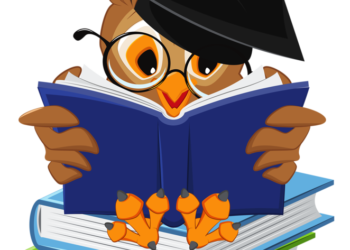 